Актуальность проекта: Природа – удивительный феномен, воспитательное воздействие которого на духовный мир ребенка-дошкольника трудно переоценить. Природа является источником первых конкретных знаний и радостных переживаний, часто запоминающихся на всю жизнь. Детская душа раскрывается в общении с природой, пробуждается интерес к окружающему миру, формируется умение делать открытия и удивляться им.Не секрет, что дети дошкольного возраста по природе своей исследователи.Неутолимая жажда новых впечатлений, любознательность, постоянное стремление экспериментировать, самостоятельно искать новые сведения о мире традиционно рассматриваются как важнейшие черты детского поведения. Исследовательская, поисковая активность – естественное состояние ребенка, он настроен на познание мира, он хочет его познать. Исследовать, открыть, изучить – значит сделать шаг в неизведанное и непознанное. Именно исследовательское поведение и создает условия для того, чтобы психическое развитие ребенка изначально разворачивалось как процесс саморазвития.Особое значение для развития личности дошкольника имеет усвоение им представлений о взаимосвязи природы и человека. Овладение способами практического взаимодействия с окружающей средой обеспечивает становление мировидения ребенка, его личностный рост. Существенную роль в этом направлении играет поисково-познавательная деятельность дошкольников, протекающая в форме экспериментальных действий. В их процессе дети преобразуют объекты с целью выявить их скрытые существенные связи с явлениями природы.Цель: Формировать у детей экологические знания, бережное отношение к природе и всему окружающему.Задачи проекта:• Формировать у детей бережное, ответственное, эмоционально-доброжелательное отношение к миру природы, к живым существам, в процессе общения с ними.• Формировать навыки наблюдения и экспериментирования в процессе поисково-познавательной деятельности.• Развивать у детей воображение, речь, фантазию, мышление, умениеанализировать, сравнивать и обобщать.• Охранять и укреплять здоровье детей.Ожидаемые результаты по проектуСформированное у детей бережное, ответственное, эмоционально- доброжелательное отношение к миру природы, к живым существам.Сформированные навыки наблюдения и экспериментирования в процессе поисково-познавательной деятельности.Ответственное отношение детей к окружающей среде и своему здоровью.Тип проекта:- обучающий- исследовательский- игровойУчастники: дети второй младшей группы, воспитатели, родители воспитанников.Вид: творческо-информационный.Продолжительность: краткосрочный(1 неделя).Проблема: Формирование у младших дошкольников представлений о сборе раздельного мусора.Сотрудничество с семьёй:• Анкетирование родителей по теме.• Консультация «Экологическое воспитание детей в семье»• Совместное работа родителей с детьми.Продукт проектной деятельности: посадка деревьев и кустарников родителей с детьми, посадка кустарников на территории детского сада воспитателя с детьми.Этапы проекта1 этап1. Разработка перспективного плана проекта2. Подбор иллюстративного материала по теме;3. Подбор литературы по теме; подбор дидактических игр по экологии;4. Оформление уголка «Природы» в группе;5. Наблюдение в природе на прогулке6. Беседы.2 этап1. Проведение недели Экологии в группе.2. Работа с воспитателями и родителями по заданной теме.3 этап1. Организация фотовыставки работ (совместная работа детей и родителей)2. Занятия, беседы, игры.Перспективный план. Мероприятия1 Анкетирование Родителей «Экологическое воспитание дошкольников»2 Беседы с воспитанниками с показом презентацийЭкологическое занятие «Земля – наш общий дом»ООД Художественное творчество3 Выставка  работ творчества детей «Кормушки»4 Рекомендации родителям :«Экологическое воспитание детей в семье»5 Дидактические и развивающие игры по экологическому воспитанию6 Итоги проекта7 Обобщение опыта работы с оформлением презентации проектаСодержание проекта.- Наблюдения; Опыты и исследования;- Беседы с воспитанниками с показом презентаций по теме «Птицы», «Деревья», «Цветы»- Продуктивная деятельность – аппликация «Кормушки»- Экологическое занятие «Земля – наш общий дом»- Экологические игры по теме «Растения», «Угадай растения по описанию», «Найди листок, какой покажу» (клен, тополь, береза, «Чудесный мешочек» (овощи и фрукты). «Рассортируй мусор»- Развивающие игры; «Вершки и корешки», Экологическое лото «Животные», «Цветы», «Собери картинку»,- Дидактические игры: «Лото», «Что растет на огороде?», «Что растет всаду?», «Чего не стало?»- Подвижные игры: «Солнышко и дождик».- Чтение художественных произведений; «Вершки и корешки», «Серая шейка», чтение стихов, потешек, песен, загадок о растениях, животных, чтение стихотворений «Дедушка дерево», «Что мне сделать для планеты».- Рассматривание иллюстраций; с изображением различных растений, животных, деревьев и цветов, морских обитателей.- Слушание музыкальных произведений, звуков природы;- Труд в природе.Во вторую половину дня самостоятельная деятельность, работа в уголке природы - полить цветы вместе с воспитателем, фольклор,чтение потешки (о дожде, о небе, о тучах, о листьях)В книжном уголке соответствующие иллюстрации. Наблюдения на прогулке (на каждый день) в игровой форме, труд в природе. (выкопать цветок, игры с ветром, с песком).Наблюдения за работойвзрослых. (дворника).Необходимо учить детей заботиться о природе, осознавать важность своеготруда. Обязательным видом деятельности в этом процессе являютсянеоднократное обследование объектов природы и уход за ними.Итог:1. Обобщение опыта работы с оформлением презентации проекта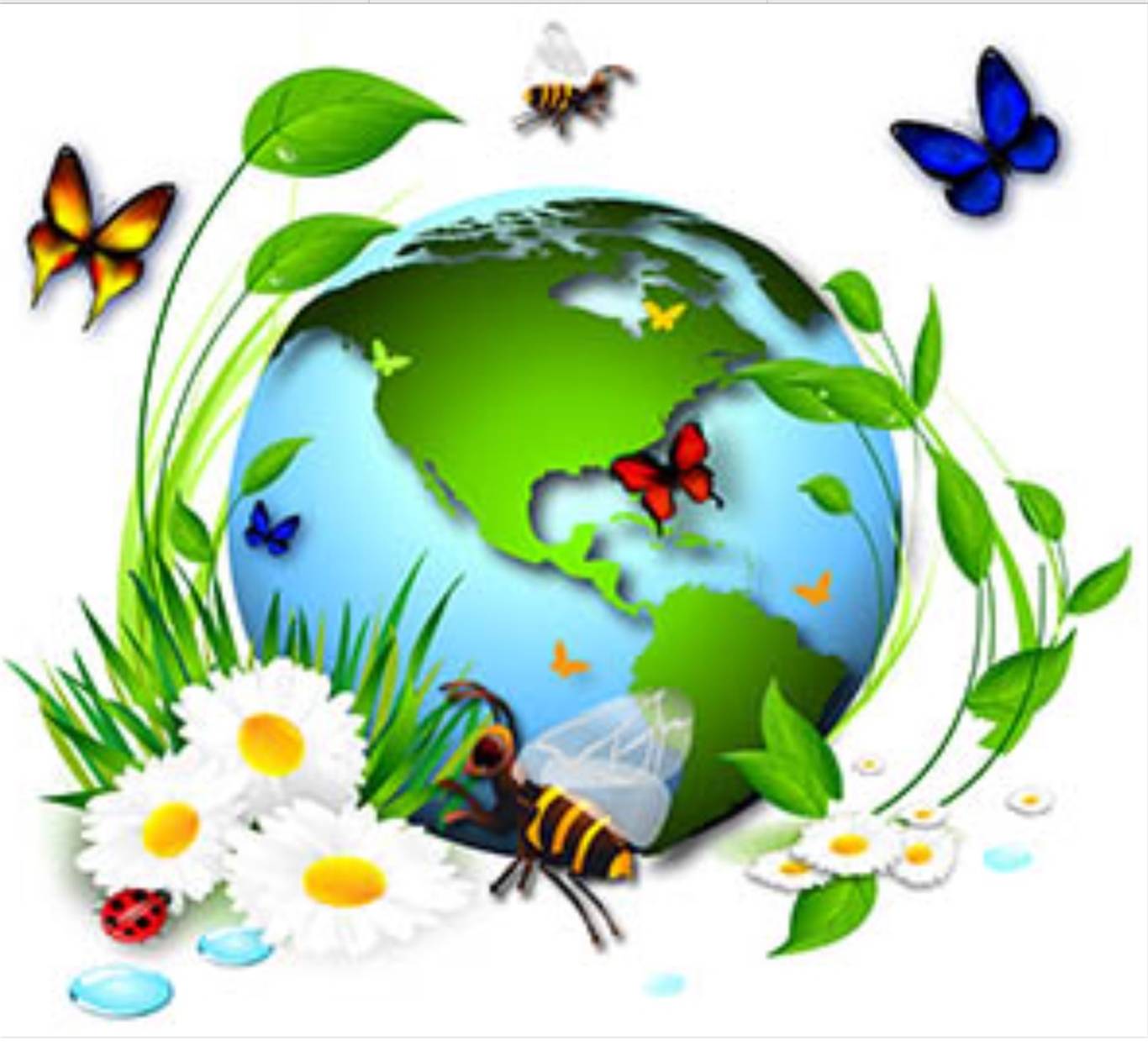 